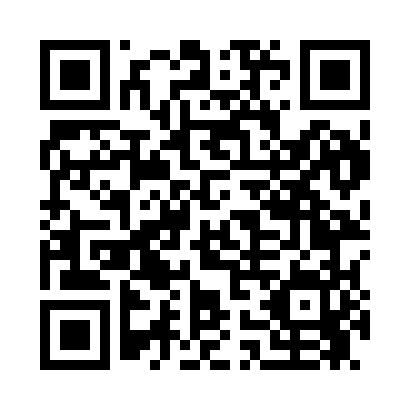 Prayer times for Eggnog, Utah, USAMon 1 Jul 2024 - Wed 31 Jul 2024High Latitude Method: Angle Based RulePrayer Calculation Method: Islamic Society of North AmericaAsar Calculation Method: ShafiPrayer times provided by https://www.salahtimes.comDateDayFajrSunriseDhuhrAsrMaghribIsha1Mon4:346:061:275:218:4910:202Tue4:356:061:285:218:4910:203Wed4:366:071:285:218:4910:204Thu4:366:071:285:218:4910:195Fri4:376:081:285:228:4810:196Sat4:386:081:285:228:4810:197Sun4:396:091:285:228:4810:188Mon4:396:091:295:228:4810:189Tue4:406:101:295:228:4710:1710Wed4:416:111:295:228:4710:1611Thu4:426:111:295:228:4710:1612Fri4:436:121:295:228:4610:1513Sat4:446:131:295:228:4610:1414Sun4:456:131:295:228:4510:1415Mon4:466:141:295:228:4510:1316Tue4:476:151:305:228:4410:1217Wed4:486:151:305:228:4310:1118Thu4:496:161:305:228:4310:1019Fri4:506:171:305:228:4210:0920Sat4:516:181:305:228:4210:0821Sun4:526:191:305:228:4110:0722Mon4:536:191:305:228:4010:0623Tue4:546:201:305:228:3910:0524Wed4:556:211:305:218:3910:0425Thu4:566:221:305:218:3810:0326Fri4:576:231:305:218:3710:0227Sat4:596:231:305:218:3610:0128Sun5:006:241:305:218:359:5929Mon5:016:251:305:208:349:5830Tue5:026:261:305:208:339:5731Wed5:036:271:305:208:329:56